IMPLEMENTASI MODEL PEMBELAJARANKOOPERATIF TIPE TEAMS GAMES TURNAMENTDENGAN MENGGUNAKAN MEDIA PERMAINAN LUDO PADAPEMBELAJARAN IPS KELAS V SD NEGERI 101966 PERTANGGUHANSKRIPSIOlehRINDY DWI ATIKA SITORUSNPM 171434123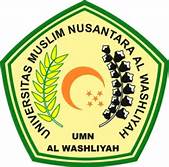 FAKULTAS KEGURUAN DAN ILMU PENDIDIKAN UNIVERSITAS MUSLIM NUSANTARA AL WASHLIYAHMEDAN2021IMPLEMENTASI MODEL PEMBELAJARANKOOPERATIF TIPE TEAMS GAMES TURNAMENTDENGAN MENGGUNAKAN MEDIA PERMAINAN LUDO PADAPEMBELAJARAN IPS KELAS V SD NEGERI 101966 PERTANGGUHANSKRIPSIDiajukan Untuk Memenuhi Syarat Memperoleh Gelar Sarjana PendidikanPada Fakultas Keguruan dan Ilmu Pendidikan Program Sudi Pendidikan Guru Sekolah DasarUniversitas Muslim Nusantara Al-Washliyah MedanOlehRINDY DWI ATIKA SITORUSNPM 171434123FAKULTAS KEGURUAN DAN ILMU PENDIDIKAN UNIVERSITAS MUSLIM NUSANTARA AL WASHLIYAHMEDAN2021